Primátor mesta Banská BystricaMestský úrad Ul ČSA 26Banská Bystrica V Banskej Bystrici 6.12. 2018Vec: Stanovisko Občianskej rady Radvaň    k vymedzeniu Mestskej časti RadvaňObčianska rada (OR) Radvaň na svojom rokovaní dňa 6.12. 2018 prijala nasledovné stanovisko k vymedzeniu Mestskej časti Radvaň.Plne sa stotožňujeme s požiadavkami obyvateľov Fončordy a Pršianskej Terasy na vytvorenie samostatných mestských častí v katastri Radvane.Pri ich vymedzení došlo aj k úprave hraníc mestskej časti Kráľová, bez toho, aby sa k vymedzeniu území mestských častí mohli vyjadriť občania Radvane. Tak sa stalo, že územia, ktoré boli vždy súčasťou Radvane – železničná stanica Radvaň sa dostali do mestskej časti Kráľová a priestor Námestia Ľ. Štúra s Okresným úradom a Kauflandom do mestskej časti Fončorda. Naproti tomu zas rodinné domy Pod Suchým vrchom sa stali súčasťou Radvane, hoci prirozene spadajú pod Fončordu.Obraciame sa preto na Vás a na poslancov Mestského zastupiteľstva so žiadosťou o nápravu týchto nedostatkov.Za OR Radvaň : Daniel Hanko, predseda OR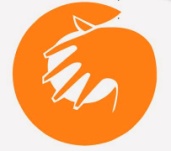 